Федеральное государственное бюджетное образовательное учреждение высшего образования «Российский экономический университет имени Г.В. Плеханова» 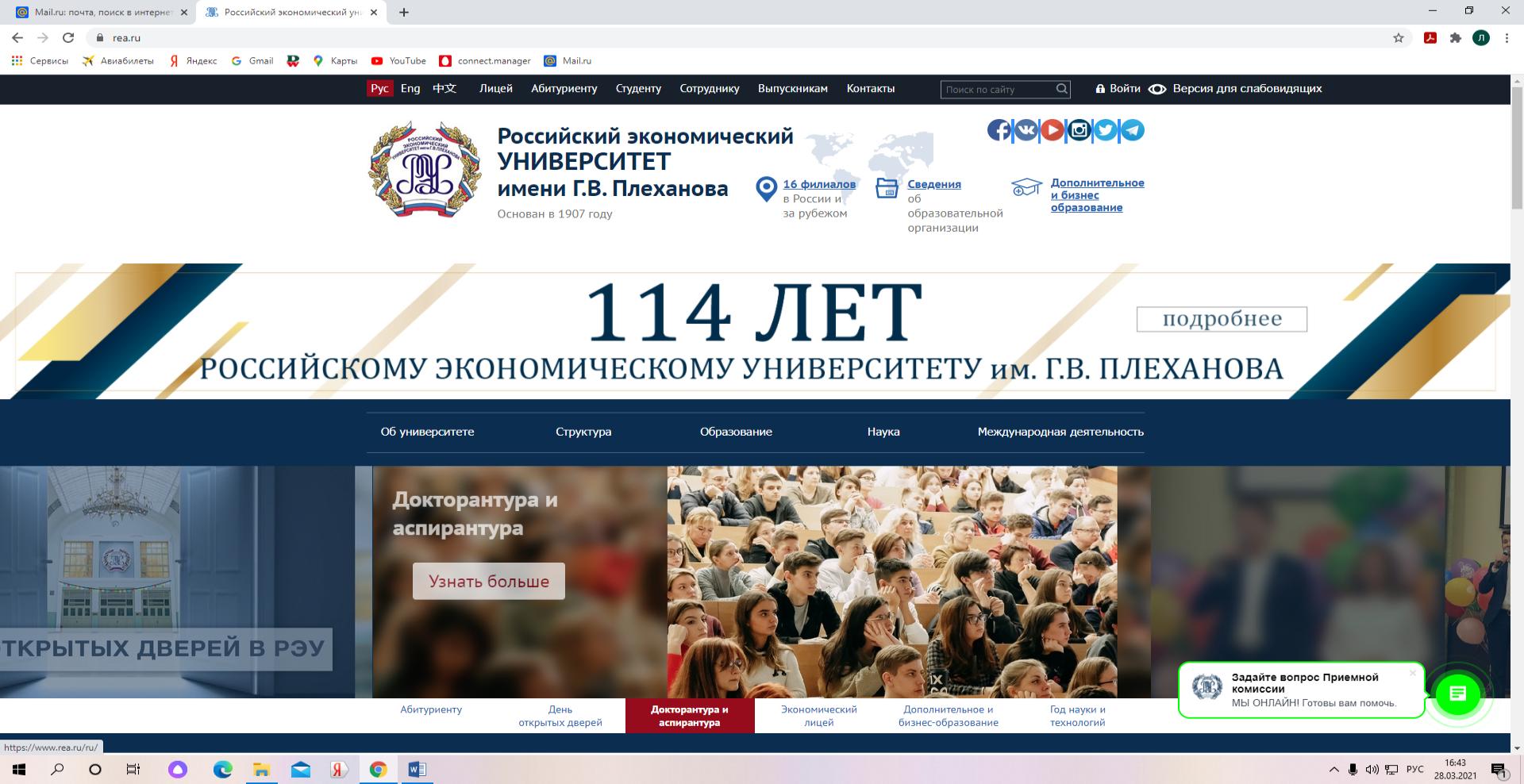 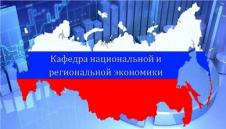 Кафедра Национальной и региональной экономикиМеждународная  научно-практическая конференция «Бизнес-планированиe хозяйствующих субъектов в условиях экономических санкций»ИНФОРМАЦИОННОЕ ПИСЬМОУважаемые коллеги! Приглашаем принять участие в работе Международной научно-практической конференции «Особенности бизнес-планирования хозяйствующих субъектов в условиях экономических санкций»Москва, 21 декабря 2023 годаПо итогам Конференции издается сборник научных статей, с последующей постатейной загрузкой в elibrary.ru (индексация в РИНЦ).Формат Конференции: он-лайнZoom Конференцияhttps://us06web.zoom.us/j/89810854277?pwd=9KxzzOsx9GjKeAYIMX46i1a3cQJiFe.1Идентификатор конференции: 898 1085 4277Код доступа: 584431Время проведения: 13.00 – 15.00. Рабочий язык: русскийОргкомитет конференции:Председатель: Гагарина Галина Юрьевна, д.э.н., профессор, зав. кафедрой национальной и региональной экономики, Российский экономический университет имени Г.В. Плеханова (Россия)Сопредседатель: Надыров Шарипжан Марупович – д.э.н.,  профессор кафедры географии, землеустройства и кадастра Казахского национального университета имени Аль-Фараби (Казахстан)Андреева Жанна Владимировна -  директор по региональному развитию производственной компании «ЛИДЕР» (г. Москва), член комитета по образованию и социальной политике Торгово-промышленной палаты Российской ФедерацииСедова Н.В. – д.э.н., профессор, зав. кафедрой экономики промышленности Российского экономического университета имени Г.В. Плеханова (Россия)Цель конференции: обсудить теоретико-методологические, методические и практические аспекты развития бизнес-планирования хозяйствующих субъектов в условиях экономических санкций. Круг вопросов:- теоретические вопросы бизнес-планирования хозяйствующих субъектов;- методические аспекты стратегического анализа как основы разработки бизнес-плана предприятия;- влияние санционных ограничений на деятельность хозяйствующих субъектов и отражение их в бизнес-плане;- бизнес-план как инструмент эффективного развития предприятия в условиях экономических санкций- практические аспекты бизнес-планирования;- особенности разработки бизнес-плана инвестиционного проекта в условиях санкционных ограничений;- особенности бизнес-планирования в условиях цифровой трансформацииУчастники: научные сотрудники, преподаватели, представители бизнеса, бизнес-структур и институтов, содействующих созданию благоприятных условия для развития всех видов предпринимательской деятельностиФорма участия: - Он-лайн: выступление с докладом (презентацией), регламент: 5 минут; участие в дискуссии; - Заочно: тезисы докладов в сборник конференции.Материалы (регистрационная форма, тезисы докладов), оформленные в соответствии с требованиями, принимаются до 20 декабря 2023 года по e-mail: pochta.konferentsii@mail.ruОформление регистрационной формы (заявки): в регистрационной форме указываются Ф.И.О. участника; название организации, название статьи, контактный телефон, e-mail. Образец оформления регистрационной формы (заявки) - приложение 1 к информационному письму.Статьи оформляются строго в соответствии с требованиями, указанными в приложении 2 к информационному письму.Объем статьи – не более 5 полных страниц.Обязательна Справка об оригинальности (Антиплагиат) для каждой статьи - для попадания сборников в РИНЦ - не менее 80% оригинальностиПроверка на плагиат: Антиплагиат - www.antiplagiat.ruОргкомитет оставляет за собой право отклонить статьи, не соответствующие требованиям и предложенной тематике, а также не прошедшие проверку в системе «Антиплагиат».С уважением, Оргкомитет Приложение 1Заявкана участие в Международной  научно-практической конференции«Бизнес-планирование хозяйствующих субъектов в условиях экономических санкций»1. Ф.И.О. участника______________________________ 2. Название организации__________________________3. Ученая степень, ученое звание___________________ 4. Название статьи_______________________________  5. Контактный телефон___________________________   6. E-mail________________________________________  Примечание: наименование файла должно быть следующее: Фамилия_заявкаПриложение 2Требования к оформлению статейОбъем статьи – не более 5 страниц А4Шрифт – Times New Roman, кегль 12, поля страницы верхнее, нижнее, левое, правое – 2,5 см, интервал перед и после абзаца = 0, междустрочный – одинарный.Имя, Отчество, Фамилия участника (полужирный шоифт) – верхний правый угол (выравнивание по правому краю).Название организаций - верхний правый угол (выравнивание правому краю).Город, страна - верхний правый угол (выравнивание правому краю).Название работы (на русском и английском языках) - заглавными буквами, полужирный шрифт, выравнивание по центру, через одну строчку после наименования организации.Аннотация (300-500 знаков) и ключевые слова (5-7) через одну строчку после наименования работы (на русском и на английском).Текст статьи через одну строчку после аннотации и ключевых слов, выравнивание по ширине. Выделение абзацев - tab.Список литературы оформляется по ГОСТ 7.1-2003.Ответственность за грамотное и достоверное изложение материала возлагается на Автора. Неправильно оформленные статьи к участию не принимаются.Образец оформления статьиИванов И. И. РЭУ им. Г. В. ПлехановаМосква, Россия Бизнес-планирование в условиях санкционных ограниченийАннотация: Бизнес-планирование является эффективным инструментом управления и активно применяется как для действующих предприятий, так и для вновь создаваемых. В условиях санкционных ограничений и быстро меняющейся экономической ситуации проблема разработки эффективных бизнес-планов приобретает особую актуальность. В работе выделены особенности бизнес-планирования которые обусловлены действием санкций.  Ключевые слова: бизнес-план, санкцииECONOMIC RISKS OF INFORMATIZATION OF SOCIETYAbstract: despite the fact that not all countries have made the transition to a post-industrial model of development, the process of informatization affects the whole society at the present stage, as evidenced by the gradual automation of production and management. One of the consequences of this process is the emergence of economic risks that hinder the development of small and medium-sized businesses. Keywords: risk, asymmetric information, adverse selection, informatization, sanctions.Текст статьиСписок литературы1. Гребенников, П. И. Экономика: учебник для академического бакалавриата / П. И. Гребенников, Л. С. Тарасевич. — 5-е изд., перераб. и доп. — Москва: Издательство Юрайт, 2018. — 310 с. 2. Дудин С.Г., Чайка С. М., Ануприенко Д.Н. Управление внешними эффектами в экономической системе постиндустриального мира // Новые технологии. – 2018. 3. Сайт Министерства цифрового развития, связи и массовых коммуникаций Российской Федерации [Электронный ресурс] - Режим доступа: https://digital.gov.ru/ru/events/38738/ (дата обращения: 07.11.2019).Обратите внимание, что ваша статья должна быть строго по тематике конференции.